 муниципальное автономное дошкольное образовательное учреждениегорода Новосибирска «Детский сад №100 «Капитошка» Октябрьского района630133 г .Новосибирск, ул. Татьяны Снежиной, 47тел.: 8 (383) 246-21-00, 246-20-73E-Mail: ds_100_nsk@nios.ruПРОЕКТЭкологизация общения участников образовательных отношений в условиях сетевого взаимодействия дошкольных образовательных организацийАвторы проекта						Самойло Лилия Николаевна, педагог-психолог высшей квалификационной категорииСударева Татьяна Алексеевна,заведующий ДОУ высшейквалификационной категорииНовосибирск, 2022СодержаниеПояснительная записка ………………...………………………………. 3-4Постановка проблемы ……………………………………………........... 5-7Практическая значимостьЦель проектаЗадачи проектаМетоды реализации проекта ..………………………………..………. 8-14Подготовительный этапОсновной этапЗаключительный этапОжидаемые результаты ……………………………………………..……15Оценка проектаКадровое обеспечение проекта …………………………………….... 16-17Материально-техническое обеспечение ………………………….……. 18Список используемой литературы …………………………………. 19-20Оценка эффективности реализации проекта ……………………... 21-29Заключение ………………………………………………………………... 30Приложение ……………...………………………………………….... 31-58Пояснительная запискаВ 2018 году была сформирована районная творческая группа Октябрьского района города Новосибирска по направлению «Медиация в ДОУ». Участники творческой группы: дошкольные организации Октябрьского района: МАДОУ д/с № 100, 102; МКДОУ д/с № 173, 303, 449, 482, 489. В 2021-2022 году заключены договоры о взаимодействии и сотрудничестве между дошкольными организациями и СОШ № 75, 195, 216. Научный руководитель творческой группы Габер Ирина Владимировна, кандидат медицинских наук, доцент, заведующая кафедрой охраны здоровья, ОБЖ, физкультуры и спорта НИПКиПРО г. Новосибирска. Руководитель творческой группы Самойло Лилия Николаевна, педагог-психолог высшей квалификационной категории МАДОУ д/с № 100. Результатом профессионального взаимодействия ДОО стал проект «Экологизация общения участников образовательных отношений в условиях сетевого взаимодействия дошкольных образовательных организаций», реализованный в 2019-2022 году. Для регулирования взаимодействия ДОО осуществлялась особая форма организации коммуникации, при которой взаимодействующие стороны договаривались об общих целях, задачах, но каждый имел право на свои подходы и технологии, уникальные методы и приемы для их достижения.В течение трех лет в дошкольных организациях проводилась работа по экологизации общения участников образовательных отношений, отвечающая за формирование здорового стиля жизни, усвоение норм, ценностей, культуры принятых в обществе и реализуемая в трех направлениях: с педагогами, детьми и их родителями.Всего в проекте приняли участие: 285 педагогов, 1214 родителей и более 3000 детей.Сопровождающая реализацию проекта аналитическая деятельность способствовала определению эффективности:- сформированы сплоченные детские коллективы;- на 67% повысился уровень социальных и конфликтологических компетенций;- снизилось количество конфликтов в ДОО;- на 22% оздоровился психологический климат в ДОО.С целью доказательства эффективности сотрудничества ДОО проведено анкетирование педагогов. Педагоги отметили, что проведенные мероприятия помогли им в дальнейшей работе, были перечислены наиболее полезные мероприятия. Оценивая важность сетевого взаимодействия, 92% педагогов указали на его значимость. По окончании проекта выпущены:- сборник информационно-методических материалов «Экологизация общения участников образовательных отношений в условиях сетевого взаимодействия дошкольных образовательных организаций». В сборнике представлен обобщенный опыт работы дошкольных образовательных организаций Октябрьского района города Новосибирска по решению актуальных проблем в области коммуникации, конфликтологии (Приложение_Сборник 2020).- методическое пособие «Экологизация общения участников образовательных отношений в условиях сетевого взаимодействия дошкольных образовательных организаций». Пособие содержит игры и упражнения, практические советы и рекомендации по улучшению отношений, позитивного общения – все то, что может пригодиться воспитателям и специалистам дошкольных организаций, а также родителям (законным представителям) дошкольников (Приложение_Сборник 2022). Методические пособия предназначены для руководителей дошкольных организаций, старших воспитателей, педагогов-психологов, воспитателей и родителей.Опыт реализации проекта был представлен в электронной газете «Интерактивное образование» (Приложение 25) и на международной научно-практической конференции «Современные направления психолого-педагогического детства», организованной НГПУ, в рамках заседания секции «Здоровьеориентированное мировоззрение педагогов дошкольного образования» (Приложение 26).Итоги деятельности творческой группы «Медиация в ДОУ» представлялись в течение двух лет на платформе Zoom в режиме онлайн конференций «Отчет деятельности творческих групп Октябрьского района за 2019-2020 год», «Отчет деятельности творческих групп Октябрьского района за 2020-2021 год» и очном формате в 2021-2022 году. Опыт работы творческой группы был представлен на различных конкурсах. Проект «Экологизация общения участников образовательных отношений в условиях сетевого взаимодействия дошкольных образовательных организаций» отмечен: Дипломом Лауреата в XII Открытом межрегиональном конкурсе методических материалов «Секрет успеха»; Дипломом Лауреата в IV Открытом городском конкурсе профессионального мастерства в области образования «Педагогические таланты»; Большой золотой медалью на УчСиб - 2021 (Приложение 27).Мы видим возможность использования результатов и инновационных продуктов проекта в массовой практике ДОО. Предложили свой опыт и методические наработки для коллег из Луганска.Приказом мэрии города Новосибирска наш детский сад включен в муниципальный проект «Комплексная модель профилактики кризисных ситуаций в муниципальной системе образования города Новосибирска».Постановка проблемыПрактическая значимость проектаПо мнению ученых, конфликтность в обществе в XXI веке будет только возрастать. Следует отметить, что в среднем около 20% своего рабочего времени руководители образовательных организаций тратят на разрешение различного рода конфликтов среди участников образовательных отношений.Конфликты являются одной из проблем экологии отношений. Конфликты приводят к стрессовым состояниям, негативными последствиями которых биологи называют угрозу нормальному течению жизни, приводящие к психосоматическим заболеваниям. Однако, в организации нет возможности и необходимости устранить конфликты полностью. Важной является работа по профилактике конфликтов, управлению конфликтами, превращению конфликта в источник развития, повышение культуры взаимоотношений, развитие навыков саморегуляции.Современное общество, и образование в частности, нуждается в способности конструктивно взаимодействовать в постоянно меняющихся условиях. Это становится возможным при наличии навыков понимания и осуществления действия посредством коммуникации. Стабильность во взаимоотношениях с людьми формирует в человеке открытость, доверие миру. Для того чтобы эффективно общаться, необходимо изучить психологию отношений, особенности характера, возможности и способности человека.В последние годы термин «экология» был распространен на многие сферы, сформировав такие понятия, как «экология души» или «экология культуры». Тогда экология человеческой жизни становится экологией субъект-субъектных отношений между человеком и миром, человеком и другими людьми, человека с самим собой.Данный смысл закреплен в классическом определении отношений личности, которое принадлежит В.Н. Мясищеву: отношения – целостная система индивидуальных, избирательных, сознательных связей личности с разными сторонами объективной действительности, включающая три взаимосвязанных компонента: отношение человека к людям, к себе, к предметам внешнего мира.Какие же отношения между людьми можно назвать экологичными? Экологичными отношениями можно считать те, которые максимально способствуют развитию человека. При этом развитие понимается весьма широко: от укрепления физического здоровья до максимального раскрытия культурных и духовных ресурсов личности. Чтобы отношения между людьми были экологичными, необходимо внедрять в повседневную практику образования технологии «конструирования» здорового образовательного социума. Достаточно ясным представляется, что в процессе взаимодействия дошкольных образовательных организаций произойдет усиление образовательных возможностей и развивающего потенциала каждого ДОУ.  При этом очевидно, что чем шире круг участников взаимодействия, тем результаты работы становятся более продуктивными и качественными.В ст.15 ФЗ «Об образовании» закрепляется сетевая форма реализации образовательных программ, раскрываются возможности для освоения обучающимися образовательной программы с использованием ресурсов нескольких организаций, осуществляющих образовательную деятельность. При этом указывается широкий круг возможных партнеров по реализации образовательных задач. За основу мы взяли определение Александра Изотовича Адамского, кандидата педагогических наук, доктора философии, научного руководителя института проблем образовательной политики «Эврика». Он трактует определение «Сетевое взаимодействие» как совокупность субъектов образовательной деятельности, предоставляющих друг другу собственные образовательные ресурсы с целью повышения результативности и качества образования друг друга. В центре организации сетевого взаимодействия стоит субъект и событие. Причем, событие инициируется кем-то конкретно или коллективом, заявляющим об актуальной потребности в решении данной задачи.Мы считаем, преимуществом сетевого взаимодействия дошкольных организаций является то, что основой возникновения совместной деятельности определяется проблема, в решении которой заинтересованы все субъекты, вступающие во взаимодействие. Проблема психологического климата в ДОО, общения и недостаточных психолого-педагогических компетенций участников образовательных отношений остро обозначились в МАДОУ д/с № 100, 102, МКДОУ д/с № 449, 489 с открытием дополнительных корпусов, особенно в МАДОУ д/с № 100 (открытие третьего корпуса, а затем четвертого корпуса). Для МКДОУ д/с № 482 проблема актуализировалась в связи со сменой заведующего ДОУ. В МКДОУ д/с № 173 коллектив сложившийся, педагоги в основном с большим педагогическим стажем, но при этом к тенденции к эмоциональному выгоранию. Объединяющая цель основана на заинтересованности членов взаимодействия в использовании совместного опыта участников не только как примера для подражания, но и индикатора, который позволяет увидеть уровень собственного опыта и дополнить его чем-то новым, способствующим эффективности дальнейшей работы.Основываясь на вышесказанном, сегодня можно сделать вывод, что проблема отношений между людьми в современном обществе и образовании в частности, становится наиболее значимой и популярной для обсуждения. И именно формирование экологической культуры, основ здорового образовательного социума у участников образовательных отношений в ДОО будут актуальны в данной ситуации. При этом сетевое взаимодействие как педагогическая предпосылка экологизации общения участников образовательных отношений будет содействовать формированию и обогащению единого образовательного пространства ДОО, активизировать потенциальные возможности каждого участника образовательных отношений в отдельности, так и коллектива дошкольной организации в целом.Таким образом, экологизация общения является важнейшей социальной инновацией, она востребована жизнью и становится одной из приоритетных задач в области современного образования. Цель проектаЭкологизация общения через формирование экологической культуры, основ здорового образовательного социума у участников образовательных отношений в ДОО.Задачи:- формировать экологичные взаимоотношения среди участников образовательных отношений;- повышать уровень социальных и конфликтологических компетенций педагогов, родителей;- профилактика конфликтов в ДОО;- оздоравливать психологический климат в ДОО;- формировать социально-коммуникативные компетенции дошкольников, сплоченный детский коллектив. Методы реализации проектаПодготовительный этап (август– сентябрь 2019 г.)Основной этап (октябрь 2019 – апрель 2022 г.)Опираясь на результаты анализа исследования психологического климата в ДОО, мы пришли к выводу, что именно формирование здорового стиля жизни, в частности, усвоение норм, ценностей, культуры принятых в обществе, экологизация отношений в ДОУ будут актуальны в данной ситуации.  Работу необходимо проводить с педагогами, детьми и их родителями.Для достижения цели эффективными выделены следующие направления: В работе с педагогами: семинары, семинары-практикумы, тренинги, мастер-классы, консультации и др.В работе с детьми: реализация парциальных программ по социально-коммуникативному и эмоциональному развитию старших дошкольников. В работе с родителями воспитанников: педагогические мастерские, семинары-практикумы, лекции, акции, выставки совместных работ с детьми, участие в мероприятиях, организованных ДОО и др.В 2020-2021 году в связи с запретом проведения массовых мероприятий, были внесены изменения в проект. Все мероприятия проводились на базах каждого учреждения (Приложение 19). Обобщенный опыт по теме каждое учреждение представляло в форме презентации. Обратную связь и отзывы получали через online анкетирование с помощью сервиса Google формы.Заключительный этап (май-июнь 2022 г.)Ожидаемые результатыОжидаемые результаты как итог завершения работы с учетом реальных возможностей образовательных организаций и наличия гарантированной успешности по решению поставленных задач:	- улучшатся взаимоотношения среди участников образовательных отношений;- повысится уровень социальных и конфликтологических компетенций;- снизится количество конфликтов в ДОО и их острота;- оздоровится психологический климат в ДОО;- сформированы дружные сплоченные детские коллективы.В результате реализации проекта будет издан сборник информационно-методических материалов с обобщенным опытом работы дошкольных образовательных организаций Октябрьского района города Новосибирска по решению актуальных проблем в области коммуникации, конфликтологии.Оценка проектаОценка эффективности проделанной работы будет проводиться по завершении проекта. Для получения информации будут использованы:мониторинг конфликтных ситуаций в ДОО;исследование межличностных отношений дошкольников; методики на определение психологического климата в ДОО;опросник на определение уровня социальных и конфликтологических компетенций;анкета для родителей и педагогов на определение удовлетворенности участием в проекте.По итогам реализации проекта предполагается обобщение материалов в виде фотоматериалов, анализа анкет и отзывов.Кадровое обеспечение проектаМатериально-техническое обеспечение проектаСписок использованной литературы Организация сетевого взаимодействия общеобразовательных учреждений, внедряющих инновационные образовательные программы, принимающих участие в конкурсе на государственную поддержку / под ред. Адамского А. И. — М.: Эврика, 2006.Аксеновская В.Г., Седюко С.С. Инновационные модели и технологии восстановительных программ (методическое пособие). – НРОО Школа здорового образа жизни «Вита Плюс». Новосибирск, 2012. Как помочь ребенку войти в современный мир? Под ред. Т.В. Антоновой. Москва, 1995.Аникина А.П. Развитие сетевого взаимодействия в дошкольном образовании// Чебоксары: ЦНС «Интерактив плюс», 2016.Аралова М.А. Формирование коллектива ДОУ. Психологическое сопровождение. – ООО ТЦ Сфера, 2005. Афанасьева Т.А. Социально-психологический климат / ст. – М.: ИСИ МГУДТ, 2003. Баныкина С.В. Педагогическая конфликтология: состояние, проблемы, исследования и перспективы развития//Современная конфликтология в контексте культуры мира. Москва, 2001.Бережная Г.С. Технология формирование конфликтологической компетентности педагогов общеобразовательного учреждения. -  Пенза, 2008.Гончарова Е.В. Теория и технология экологического воспитания детей. Нижневартовск ГГУ 2008. Дзятковская Е.Н. Экологическое развивающее образование: Учебное пособие с хрестоматией для самообразования педагогов. - М.: Образование и экология. 2010. - 140 с. Дзятковская Е.Н. Экологическая безопасность в школе и дома: Книга для педагогов и родителей. Издание второе, перераб. - М.: Образование и экология. 2012. - 40 с. Дзятковская Е.Н. Учусь учиться - 0. Рабочая тетрадь для дошкольников и первоклассников. – М: Центр «Образование и экология», 2014.  Зазыкин В. Г., Карпенко А. С. Психологическая компетентность руководителя. М., 2008. - 376 с. Емельянов С.М. Практикум по конфликтологии. – Спб.: Питер, 2000, 215с.Клюева Н.В., Касаткина Ю.В. Учим детей общению. – Ярославль, 1997.Лаврентьева Г.П. Культура общения дошкольников. – Киев, 2008. Лутошкин А. Н. Эмоциональные потенциалы коллектива. М., 1988.Майер А.А. Организация взаимодействия субъектов в ДОУ. - изд. Детство-пресс, 2012. Озерова С. А., Степанов Ф. Г. Экология человеческих отношений: Методическое пособие. Орехово-Зуево: МГОГИ, 2010. – 188 с.  Психология успешного взаимодействия. Практические рекомендации. М., 1999 г. Сатуева Л. Л. Формирование экологической культуры и эстетического отношения человека к природе посредством экологического воспитания. – М., 2016. 	 Сафьянов В.И. Этика общения: проблема разрешения конфликтов. – М,. 1997. Серебрякова Т.А. Экологическое образование в дошкольном возрасте. Учебное пособие. - Н.Новгород: НГПУ, 2005. – 136 с.Психология делового общения и управления. Учебник / Л. Д. Столяренко. Ростов н/Д: Феникс, 2005 г. Фролова О.В. Модель сетевого взаимодействия в сфере воспитания как фактор развития образовательного пространства района // Методист. 2009. №1.  Широкова Г.А. Школа общения для дошкольников. – Ростов н/Д: Феникс, 2012. – 287 с.Оценка эффективности реализации проектаОценка эффективности проделанной работы проводилась по завершении проекта в мае 2022 года. Для получения информации использованы:мониторинг конфликтных ситуаций в ДОО;анализ исследования психологического климата в педагогическом коллективе;анализ исследования психологического климата в ДОО;анализ уровня социальных и конфликтологических компетенций;анализ удовлетворенности участием в проекте родителей и педагогов;а также анализ исследования межличностных отношений дошкольников. В исследовании принимали участие дошкольные образовательные организации Октябрьского района: МАДОУ д/с № 100, 102, МКДОУ д/с № 173, 303, 482, 449, 489. В общей сложности в исследовании приняли участие 225 педагогов, 593 родителя и 672 воспитанника ДОО. Мы получили достоверные данные: снизилось количество конфликтов в ДОО;на 67% повысился уровень социальных и конфликтологических компетенций; на 22% оздоровился психологический климат в ДОО;сформированы сплоченные детские коллективы;87% опрошенных удовлетворены участием в проекте;92% педагогов указали на значимость сетевого взаимодействия. В результате проделанной работы повысился общий фон доверия между участниками образовательных отношений; в общении преобладает диалог, толерантность, атмосфера открытости; положительные изменения во взаимоотношениях педагогов с родителями воспитанников; возникающие спорные ситуации педагоги и родители стараются решать, не доводя до конфликта; полученные знания помогают в выборе правильного стиля общения.Мониторинг конфликтных ситуаций (сентябрь 2019 г. – май 2020 г.)Анализ причин и участников конфликтов в ДООРезультаты: на графике видно, что основной пик конфликтных ситуаций пришелся на сентябрь, это связано с поступлением детей в детский сад, наиболее частыми причинами являются недостаток информации. Далее количество конфликтов снижается, при этом причины возникновения становятся более разнообразными, участниками чаще всего по-прежнему остаются родитель – педагог. Сильный скачок количества конфликтных ситуаций наблюдается в марте-апреле, это связано с ситуацией нестабильности, неопределенности, вызванной пандемией, в связи с переходом ДОО в режим функционирования дежурных групп, переходом на режим дистанционного обучения.Мониторинг конфликтных ситуаций (сентябрь 2021 г. – май 2022 г.)Анализ причин и участников конфликтов в ДООРезультаты: на графике видно, что основной пик конфликтных ситуаций по-прежнему приходится на сентябрь, это связано с поступлением детей в детский сад, наиболее частыми причинами являются недостаток информации и нарушение отношений родитель-педагог. Далее мы наблюдаем снижение количества конфликтов, при этом причинами возникновения становятся внутриличностные проблемы и нарушение отношений, участниками все чаще становятся родитель – родитель. Скорей всего это связано со всеобщей ситуацией раздражения, нагнетания нестабильности, неопределенности, вызванной ситуацией в стране.Анализ исследования психологического климата в педагогическом коллективеВ сентябре 2019 года было проведено тестирование педагогов с целью изучения психологического климата в педагогическом коллективе. Приняли участие 180 педагогов.Для изучения психологического климата в коллективе важно иметь информацию о нем по следующим параметрам: деловая, творческая и психологическая атмосфера в коллективе, сплоченность коллектива, оценка и взаимооценка членов коллектива, удовлетворенность отношениями в коллективе, психологическая совместимость.Были использование следующие методики:- методика на определение индекса групповой сплоченности К.Э. Сишора;- тест на оценку делового, творческого и эмоционально-психологического климата в коллективе;- опросник «Взаимоотношения в педагогическом коллективе».В мае 2021 года проведено промежуточное тестирование педагогов (с помощью сервиса Google Диск) с целью оценки изменений психологического климата в педагогическом коллективе. Приняли участие 132 педагога.Динамика изменений психологического климата                                        в педагогическом коллективе (%)В итоговом тестировании в мае 2022 года приняли участие 182 педагога.Результаты: Произошли положительные изменения в психологическом климате коллектива: на 24% улучшилась психологическая атмосфера в коллективе; на 24% выросла сплоченность педагогов; удовлетворенность взаимоотношениями тоже выросла на 14 %; на 19% выросла психологическая совместимость среди членов коллектива. Наиболее выраженные положительные изменения произошли в коллективе МАДОУ д/с № 100, на наш взгляд, это связано с тем, что педагоги имели больше возможностей повысить свои компетенции, так как наибольшее количество мероприятий проводились на базе МАДОУ д/с № 100. Анализ исследования психологического климата в ДООВ сентябре 2019 года проведено анкетирование педагогов и родителей с целью изучения психологического климата в ДОО. Приняли участие 182 педагога и 286 родителей (468 человек).Оценка проводилась по следующим критериям: преобладает диалог, толерантность, атмосфера нравственности и открытости в деловом и межличностном общении; редкие конфликты успешно преодолеваются, не нарушая общей благоприятной атмосферы ДОО; время от времени в ДОО возникают напряженные ситуации, имеется устойчивый антагонизм между сотрудниками, педагогами и родителями, педагогами и детьми; преобладают подозрительность и нетерпимость в отношениях.В мае 2021 года проведено промежуточное анкетирование (с помощью сервиса Google Диск) с целью оценки изменений психологического климата в ДОО. Приняли участие 183 педагога и 319 родителей (502 человека).Динамика изменений психологического климата в ДОО (%)Результаты: Произошли положительные изменения в психологическом климате ДОО: на 34% больше опрошенных отметили, что в деловом и межличностном общении преобладает диалог, толерантность, атмосфера нравственности и открытости; 18% считает, что конфликты возникают, при этом успешно преодолеваются, не нарушая общей благоприятной атмосферы ДОО; 8%  отмечают, что в ДОО время от времени возникают напряженные ситуации, имеется устойчивый антагонизм между сотрудниками, педагогами и родителями, педагогами и детьми; однако, 4% осталось при мнении, что в ДОО преобладают подозрительность и нетерпимость в отношениях.Результаты опроса участников образовательных отношенийОценка эффективности реализации проекта проводилась в мае 2022 года. В опросе приняли участие 485 человек (178 педагогов и 307 родителей). Мы получили достоверные данные: 67% опрошенных отметили, что смогли повысить социальные и конфликтологические компетенции; повысился общий фон доверия между участниками образовательных отношений; произошли положительные изменения во взаимоотношениях с родителями воспитанников; 33 % опрошенных, указали, что полученные знания помогают в выборе правильного стиля во взаимоотношениях с окружающими и в решении непростых проблем; 67% овладели техниками управления своим поведением, эмоциональным состоянием; 55% указали, что будут использовать полученные знания и умения для выстраивания взаимоотношений.Из наиболее важных компетенций в области образования, опрошенные выделили:уважать мнение других людей, уметь вести конструктивный диалог, достигать взаимопонимания и успешно взаимодействовать (71%); быть способным осуществлять совместные проекты, уметь работать в команде (67%); владеть коммуникативной культурой (33%); быть способным разумно и мирно разрешать конфликты (26%).Опрос показал, что 87% удовлетворены участием в проекте. Оценивая важность сетевого взаимодействия, 92% педагогов указали на его значимость. Анализ результатов развития межличностных отношений детейв подготовительных группах ДООВ качестве источников диагностического инструментария использовались: метод наблюдения, социометрический опросник (предложенный М.А. Панфиловой), методика проблемных ситуаций (предложенная Е.О. Смирновой, В.М. Холмогоровой). Полученные данные фиксировались в общем протоколе. В октябре 2019 года проведено исследование особенностей межличностных отношений детей в подготовительных группах ДОО. Приняли участие 692 ребенка.Результаты:норма взаимоотношений – 670 детей (96,8%);группа риска – 20 детей (2,9%);отклонения во взаимоотношениях – 2 ребенка (0,3%).Итоговая оценка изменений во взаимоотношениях детей в мае 2022 года проведена с помощью социометрического опросника (предложенного М.А. Панфиловой), а также учтены результаты наблюдения в группах. Приняли участие 662 ребенка подготовительных групп ДОО.Результаты: норма взаимоотношений – 762 ребенка (100%);Коллективы детей дружные, сплоченные и каждый воспитанник в ней активный участник.Динамика развития межличностных отношений детей в подготовительных группах ДОО за 2019 – 2022 годОбратная связь по обмену опытом ДОО и отзывы участников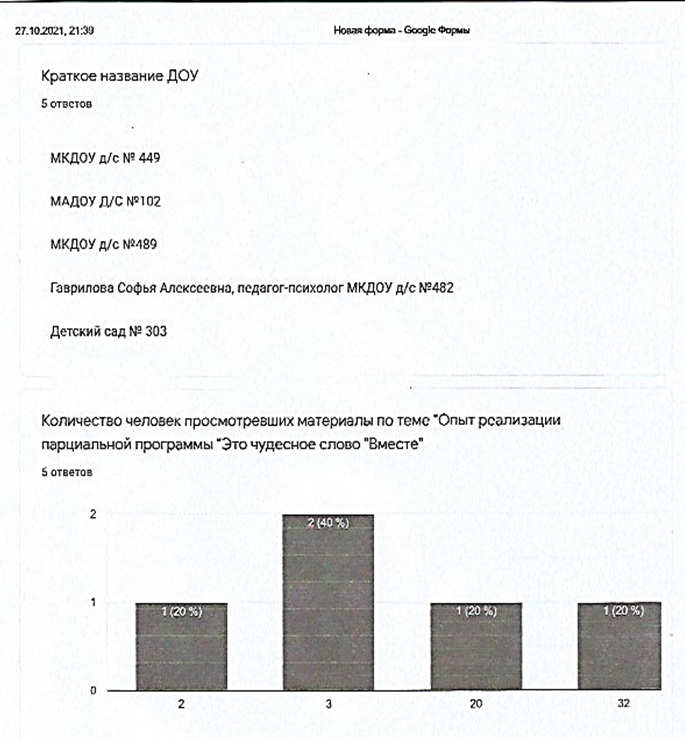 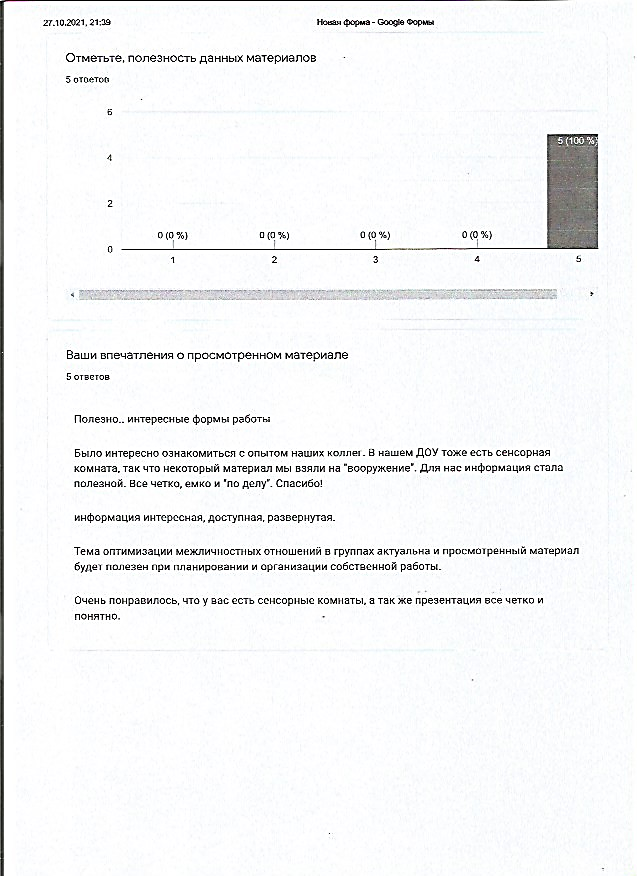 ЗаключениеПодводя итоги работы, проделанной в течение трех лет в дошкольных организациях Октябрьского района города Новосибирска по экологизации общения участников образовательных отношений, можно сделать вывод, что цель экологизация общения участников образовательных отношений в ДОО актуальна, и при реализации поставленных задач эффективна. При этом сетевое взаимодействие как педагогическая предпосылка экологизации общения участников образовательных отношений содействует формированию и обогащению единого образовательного пространства ДОО, активизирует потенциальные возможности каждого участника образовательных отношений в отдельности и коллектива дошкольной организации в целом.Всего в проекте приняли участие: 285 педагогов, 1214 родителей и более 3000 детей.Очевидно, что проект «Экологизация общения участников образовательных отношений в условиях сетевого взаимодействия дошкольных образовательных организаций» как результат профессионального взаимодействия является важнейшей социальной инновацией, он востребован жизнью и способствует решению одной из приоритетных задач в области современного образования. В качестве продукта реализации проекта выпущены:- сборник информационно-методических материалов «Экологизация общения участников образовательных отношений в условиях сетевого взаимодействия дошкольных образовательных организаций». В сборнике представлен обобщенный опыт работы дошкольных образовательных организаций Октябрьского района города Новосибирска по решению актуальных проблем в области коммуникации, конфликтологии (Приложение_Сборник 2020).- методическое пособие «Экологизация общения участников образовательных отношений в условиях сетевого взаимодействия дошкольных образовательных организаций». Пособие содержит игры и упражнения, практические советы и рекомендации по улучшению отношений, позитивного общения – все то, что может пригодиться воспитателям и специалистам дошкольных организаций, а также родителям (законным представителям) дошкольников (Приложение_Сборник 2022). Методические пособия предназначены для руководителей дошкольных организаций, старших воспитателей, педагогов-психологов, воспитателей и родителей. Таким образом, мы видим возможность использования результатов и инновационных продуктов проекта в массовой практике. Предложили свой опыт и методические наработки для коллег из Луганска.Приказом мэрии города Новосибирска наш детский сад включен в муниципальный проект «Комплексная модель профилактики кризисных ситуаций в муниципальной системе образования города Новосибирска».Вид деятельностиМесто проведенияСрок Ответственные Изучение теоретической составляющей темы: передовых знаний, технологий и информации в сфере экологии отношенийМАДОУ д/с № 100, 102 МКДОУд/с № 173, 449, 482, 489Август, сентябрьЗаведующие, старшие воспитатели, педагоги-психологиЗаключение договоров о сетевом взаимодействии и сотрудничестве ДОО, НИПКиПРО (Приложение 1)МАДОУд/с № 100,НИПКиПРОАвгуст, сентябрьЗаведующий Сударева Т.А.Исследование психологического климата в ДОО, уровня психолого-педагогических компетенций Исследование межличностных отношений дошкольников МАДОУ д/с № 100, 102 МКДОУд/с № 173, 449, 482, 489СентябрьПедагоги-психологи Сводный анализ результатов исследования психологического климата в ДОО МАДОУд/с № 100СентябрьСамойло Л.Н.Утверждение режима работы, мероприятий проекта Информирование педагогических коллективов о начале проектаМАДОУ д/с № 100, 102 МКДОУд/с № 173, 449, 482, 489СентябрьЗаведующие, старшие воспитатели, педагоги-психологиВид деятельностиМесто проведенияСрок Ответственные Встречи районной творческой группы «Медиация в ДОУ» (Приложение 2)МАДОУ д/с № 100По плануПедагог-психолог Самойло Л.Н.Цикл семинаров-практикумов для педагогов «Знакомьтесь, конфликт!», «Управление конфликтом», «Общение педагога с родителями», «Профилактика и разрешение конфликтов с родителями» (Приложение 3)МАДОУ д/с№ 100, 102 МКДОУд/с № 173, 449, 482, 489По плану ДООПедагоги-психологи,старшие воспитатели Проект «Профилактика профессионального выгорания педагогических работников как фактор повышения качества образования в МКДОУ д/с № 449» (Приложение 4)МКДОУ д/с № 449В течение реализации проектаЗаведующий Кузьминых С.А.,педагог-психолог Савельева О. В.,ст. воспитательРыжкова С. Н.Программа «Я, ты, мы»О. М. Князевой, Р. Б. Стеркиной  (Приложение 5)МАДОУ д/с № 100, 102 МКДОУ д/с № 173, 482В течение реализации проектаПедагоги-психологи, воспитателиПрограмма «Азбука общения» Л.М. Щипициной (Приложение 5)МКДОУ д/с № 173, 449, 489В течение реализации проектаПедагоги-психологи, воспитателиПарциальная программа«Дружные ребята» Р. С. Буре, М. В. Воробьевой (Приложение 5)МКДОУ д/с № 482, 303В течение реализации проектаСтарший воспитатель, воспитателиПрограмма «Страна понимания» Р. Р. Калининой (Приложение 5)МКДОУ д/с № 303, 489В течение реализации проектаВоспитателиАвторская программа по социально-коммуникативному развитию детей 5-7 лет «Это чудесное слово «Вместе» (Приложение 6)МАДОУ д/с № 100В течение реализации проектаПедагог-психолог Самойло Л.Н.,воспитателиРабочая тетрадь Е.Н. Дзятковской «Учусь учиться (0-1)» из УМК «Экология учебной деятельности»(Приложение 7)МАДОУ д/с № 100, 102, 303 В течение реализации проектаСтаршие воспитатели, воспитателиСеминар для родителей «Экологическая безопасность ребенка в информационной среде» (Приложение 8)МАДОУд/с № 100Октябрь 2019Габер И.В.,Тебякина Т.Г.Семинар-практикум для педагогов «Типичные ситуации из практики общения педагогов с родителями воспитанников» (Приложение 9)МАДОУд/с № 173Октябрь2019Педагог-психолог Касаткина О.С., ст. воспитатель Шевченко Т.А.Тренинг «Разрешать конфликты. Как?» (Приложение 10)МАДОУ д/с № 100, 102 Ноябрь2019Март 2020Педагоги-психологи Цикл тренингов «Искусство общения» (Приложение 11)МКДОУд/с № 489По плану Педагог-психолог Барахтаева О.С.Детский коммуникативный тренинг «Волшебная песочница» (Приложение 12)МКДОУ д/с № 489По плануПедагог-психолог Барахтаева О.С.Тематическая неделя «Общаемся без конфликтов»Акция «Давайте жить дружно или конфликту нет!»МАДОУ д/с № 100, 102 МКДОУд/с № 173, 449, 482, 489Ноябрь 2019Ноябрь 2020Ноябрь 2021Старшие воспитателиМероприятия в рамках районной Недели психологии «Пусть всегда будет солнце!» (Приложение 13)МАДОУ д/с № 100, 102 МКДОУ д/с № 173, 449, 482, 489Ноябрь2019ГЦРО Октябрьского района,педагоги-психологиТренинг «Научитесь расслабляться!»   (Приложение 14)МАДОУд/с № 100 МКДОУд/с № 303Декабрь 2020Февраль 2021Март 2022Педагог-психолог Самойло Л.Н.Сборник с притчами по теме «Взаимоотношения и конфликты» (Приложение 15)МАДОУ д/с № 100 Январь2020Педагог-психолог Самойло Л.Н.Детско-родительский проект «Дружная команда» (Приложение 16)МАДОУд/с № 102В течение реализации проектаВоспитатель Присяжных И.А.Цикл тренингов для педагогов «Экология общения. Здоровый педагог» (Приложение 17)МАДОУ д/с № 100, 102 МКДОУд/с № 173, 303, 449, 482, 489В течение реализации проекта (по плану)Арт-терапевт Центра «Кругозор» Соловьев А.П.Семинар-практикум для педагогов, родителей «Экология общения» (Приложение 18)МАДОУд/с № 100Февраль2020Габер И.В., к.м.н., доцент, заведующая кафедрой  НИПКиПРОПроекты «Психологически безопасная образовательная среда в детском саду» и «Развиваемся вместе» МКДОУд/с № 173В течение годаСтарший воспитатель Шевченко Т.А., воспитателиРазличные мероприятия по плану каждого ДОУ, презентация опыта, обратная связь и отзывы через online анкетирование с помощью сервиса Google формы (Приложение 19)МАДОУ д/с № 100, 102 МКДОУд/с № 303, 449, 482, 489В течение реализации проектаПедагоги-психологи ДОО Октябрьского района Индивидуальные консультации, в т.ч. конфликтологические Кабинет психологаВ течение реализации проектаПедагоги-психологи Круглый стол для педагогов «Взаимодействие участников образовательных отношений: правила бесконфликтного общения» (Приложение 20)МКДОУд/с № 173Февраль2021Педагог-психолог Касаткина О.С., ст. воспитатель Шевченко Т.А. Социальная взросло-детская акция «Дружба начинается с улыбки» к празднику «День добра» (Приложение 21)МАДОУд/с № 102Март 2021Педагог-психологБоброва А.А.,воспитателиТематический месячник «Взаимодействуем без конфликтов»МАДОУ д/с № 100, 102 МКДОУд/с № 173, 449, 482, 489Март 2020Март 2021Март 2022Старшие воспитатели, педагоги-психологиРодительский альбом «Экология родительского отношения с ребенком» (Приложение 22) МАДОУ д/с № 100Апрель 2021Педагог-психолог Самойло Л.Н., Габер И.В.Стажировка по теме «Экологизация общения через формирование экологической культуры, здорового и безопасного образа жизни у участников образовательных отношений в ДОУ» (Приложение 23)НИПКиПРО Кафедра охраны здоровья, ОБЖ, физической культуры и спортаПо плануПедагог-психолог Самойло Л.Н.Курсы повышения квалификации по теме «Технология формирования медиативных навыков у участников образовательных отношений» (Приложение 23)НИПКиПРО Кафедра охраны здоровья, ОБЖ, физической культуры и спортаПо плануПедагоги-психологи МАДОУ д/с № 102, МКДОУ д/с № 173, 489, 482Курсы повышения квалификации по теме «Модернизация содержания и технологий образования в целях формирования у детей навыков здорового и экологически целесообразного образа жизни, безопасного для человека и окружающей его среды» (Приложение 23)НИПКиПРО Кафедра охраны здоровья, ОБЖ, физической культуры и спортаПо плануВоспитатели МАДОУ № 100, 102, МКДОУ д/с № 173, 489, 482, 449Информационно-методическое обеспечение (разработка, сбор, хранение и предоставление в пользование педагогам и родителям методических материалов, литературы, видео презентаций по вопросам коммуникации, конфликтологии) (Приложение 24)МАДОУ д/с № 100, 102 МКДОУд/с № 173, 449, 482, 489К различным мероприятиям в течение реализации проектаСтаршие воспитателиИсследование психологического климата в ДОО Исследование межличностных отношений дошкольников МАДОУ д/с № 100, 102 МКДОУд/с № 303, 449, 482, 489Май 2021 (с помощью сервиса Google Диск)Май 2022Педагоги-психологиСводный анализ результатов исследования психологического климата в ДОО МАДОУ д/с № 100Май 2021Май 2022Педагог-психолог Самойло Л.Н.Анкетирование участников проекта с целью оценки эффективности реализации проекта МАДОУд/с № 100, 102 МКДОУд/с № 173, 449, 482, 489Май 2021(с помощью сервиса Google Диск)Май 2022Педагоги-психологи Статья в электронной газете «Интерактивное образование» (Приложение 25)МАДОУд/с № 100По графикуПедагог-психолог Самойло Л.Н.,Заведующий Сударева Т.А.Продвижение передовых знаний, технологий и информации в сфере коммуникации, конфликтологии с помощью интернет-ресурсов.МАДОУ д/с № 100, 102 МКДОУд/с № 173, 449, 482, 489В течение реализации проектаУчастники проектаСборник «Экологизация общения участниковобразовательных отношенийв условиях сетевого взаимодействиядошкольных образовательных организаций» (Приложение_ Сборник 2020)МАДОУд/с № 100Июнь 2020Педагог-психолог Самойло Л.Н.,Габер И.В.Пособие «Экологизация общения участниковобразовательных отношенийв условиях сетевого взаимодействиядошкольных образовательных организаций» (Приложение_ Сборник 2022)МАДОУд/с № 100Июнь 2022Педагог-психолог Самойло Л.Н.Обработка материала, внесение изменений; обмен опытом, представление проекта на конкурс, отчет(Приложение 26, 27)МАДОУд/с № 100По графикуПедагог-психолог Самойло Л.Н.,Заведующий Сударева Т.А.Организаторы проектаСодержание деятельностиЗаведующие ДОО: Сударева Т.А.,Зорина С.Г., Кузьминых С.А.,Юстус Г.А.,Колядина Н.Б.,Рехлова Э.В.Носкова О.А.Участвуют в разработке проекта, заключают договоры о сетевом взаимодействии и сотрудничестве, участвуют в планировании работы проекта, способствуют материально-техническому оснащению проекта, создают условия для творческой работы коллектива над проектом. Старшие воспитатели: Тебякина Т.Г., Рыжкова С.Н.,     Ребус О.Г.,   Шевченко Т.А., Еременко Ю.А.,Присяжных И.А.Участвуют в разработке и реализации проекта, участвуют в планировании мероприятий и осуществляют руководство проведения мероприятий проекта, проводят мониторинг конфликтных ситуаций, организуют информационно-просветительские мероприятия, координирует взаимодействие участников проекта. Педагоги – психологи: Самойло Л.Н., Барахтаева О.С., Боброва А.А., Касаткина Н.С., Савельева О.В., Мухутдинова Е.Ю., Коренькова М.С., Гаврилова С.А.Участвуют в разработке мероприятий и осуществлении проектной деятельности, проводят психолого-педагогическую диагностику коллектива ДОУ, проводят семинары-практикумы, тренинги для педагогов, участвуют в консультировании участников образовательного процесса, проводят занятия с детьми по программам по социально-коммуникативному развитию.Участники проектаПедагоги ДООУчаствуют в мероприятиях проекта, в диагностике, посещают семинары, тренинги, распространяют полученный опыт, доводят информацию до родителей, помогают в оформлении стендов, газет, взаимодействуют с организаторами проекта, при необходимости обращаются за индивидуальной консультацией, проводят занятия с детьми по программам по социально-коммуникативному развитию и экологическому воспитанию.Родители воспитанниковУчаствуют в опросах, анкетировании, посещают консультации, участвуют в совместной деятельности по плану проекта, помогают в оформлении стендов, газет.ДетиУчаствуют в мероприятиях проекта, занятиях по социально-коммуникативному развитию и экологическому воспитанию.Наименование ИтогоИмеющиеся средстваТребуемые средстваПринтер-ксерокс, расходные материалы8000,005500,002500,0Приглашенные специалисты2000,002000,00Выездные мероприятия6000,006000,00Методическая литература8750,002750,006000,00Фотоаппарат цифровой, камера33500,0033500,00Компьютер стационарный64000,0064000,00Канцелярские товары (бумага, ватман, клей, маркеры, др.)4500,001500,003000,00Интерактивный комплект (интерактивная доска, проектор, ноутбук)425000,00425000,00Грамоты, благодарности, призы, подарки2350,00350,00 2000,00Проведение открытых мероприятий в рамках проекта2000,001000,001000,00Всего556100,00533600,0022500,00Общее количество конфликтовАнализ причин конфликтовАнализ причин конфликтовАнализ причин конфликтовАнализ причин конфликтовАнализ причин конфликтовАнализ причин конфликтовУчастники конфликтаУчастники конфликтаУчастники конфликтаУчастники конфликтаУчастники конфликтаРазличные интересы,Недостаток информацииНарушение отношенийВнутриличностные проблемыРазные ценностиПричина не яснаСотрудник ДОО – педагогПедагог - педагогРодитель – педагог Родитель - родительРодитель – сотрудник ДОО 102126194884775133Общее количество конфликтовАнализ причин конфликтовАнализ причин конфликтовАнализ причин конфликтовАнализ причин конфликтовАнализ причин конфликтовАнализ причин конфликтовУчастники конфликтаУчастники конфликтаУчастники конфликтаУчастники конфликтаУчастники конфликтаРазличные интересы,Недостаток информацииНарушение отношенийВнутриличностные проблемыРазные ценностиПричина не яснаСотрудник ДОО – педагогПедагог - педагогРодитель – педагог Родитель - родительРодитель – сотрудник ДОО 896401323251749320